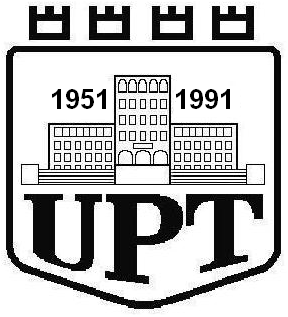 UNIVERSITETI POLITEKNIK – TIRANËFakulteti i Teknologjisë së InformacionitSheshi Nënë Tereza, 1 – TiranëTel/Fax : +355 4 2278 159PROJEKT – DIPLOMËCikli i Dytë i StudimeveMaster Profesional       nëTeknologji InformacioniTEMA:  DEKANI                                                              Prof. Dr. Elinda Meçe PËRGJEGJËSI I DEPARTAMENTIT             Prof. Dr. Aleksandër BiberajUDHËHEQËSI					     _____________________DIPLOMANTI                                                                    ____________Tiranë 2023-2024REPUBLIKA E SHQIPËRISËUNIVERSITETI POLITEKNIK I TIRANËSFAKULTETI I TEKNOLOGJISË  SË INFORMACIONITDEPARTAMENTI  I ELEKTRONIKËS DHE TELEKOMUNIKACIONITSheshi “Nënë Tereza”, Nr. 1, TiranëTel. dhe Fax : (+355) 4 2278 159DEKANI     	Prof. Dr. Elinda MeçeFLETË – DETYRËmbi  PROJEKT – DIPLOMËN Cikli i Dytë i StudimeveMaster Profesional në Teknologji InformacioniStudenti :____________________________ Nr. i Regj. ______________ 		(emri, atësia, mbiemri)Departamenti i Elektronikës dhe Telekomunikacionit               I. Tema e Projekt – Diplomës ________________________________________________________________ ____________________________________________________________________________________________________________________________________________________________________________________            II. Afati i dorëzimit të Projekt- Diplomës           III. Të dhëna mbi Projekt- Diplomën1._________________________________________________________________________2._________________________________________________________________________3. _________________________________________________________________________4. _________________________________________________________________________5._________________________________________________________________________           IV. Përmbajtja e Projekt- DiplomësRelacioni1._________________________________________________________________________2._________________________________________________________________________3. _________________________________________________________________________4. _________________________________________________________________________5._________________________________________________________________________V. Kontrolloi në Departament (studenti është i detyruar që me materialet e përgatitura në atë kohë të paraqitet në Departament)1.		dd.mm.2024		Kontrolloi 	Titulli. Emër Mbiemër2.		dd.mm.2024		Kontrolloi 	Titulli. Emër Mbiemër3. 		dd.mm.2024		Kontrolloi 	Prof. Dr. Aleksandër BiberajUdhëheqësi ___________________________________           (titulli, emri, mbiemri) Data e miratimit të temës ________________________     	      Përgjegjësi i Departamentit                                                                                        Prof. Dr. Aleksandër Biberaj